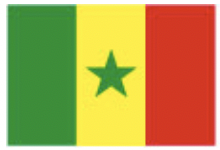 Ministère de l’Emploi, de la Formation Professionnelle et de l’Artisanat (MEFPA)Direction de la Formation Professionnelle et Technique (DFPT)FICHE DE PRESENTATION ET DE SCENARISATION DE COURS(Modèle MEFPA)Identification du moduleTitre du moduleREALISATION DENTREESCode du module*CS510Quota horaire module272HEUREStatut du cours*(obligatoire ou optionnel)Domaines (filières/séries)MétiersNiveau de qualification (CAP1, CAP2, CAP3, BTS1, bts2 ……)Discipline (titre)Auteur (s)CFP/ZIGN° version et date de créationVersion : Date de création ou de mise à jour : Nombre de séquences prévues (leçons)40critères de performance*Identification correcte Durée apprenant* (Heures / semaines)40Éléments de compétenceObjectifs spécifiquesAppliquer les techniques de préparation d’entrée chaudes Contenus clés       Pate ; appareil a crème prise ; farceModalités spatiales (En présentiel ; à distance ou mixte (hybride))A distanceModalités temporelles(En synchrone, en asynchrone ou mixte)MixteModalités collaboratives(Travail individuel, en groupe ou mixte)Travail individuel